Poniedziałek 06.04.2020r.Temat dnia: J jak jajko.Oglądanie kartek świątecznych. Zwrócenie uwagi na powtarzające się na nim elementy; wskazanie symboli, które kojarzą się z Wielkanocą. 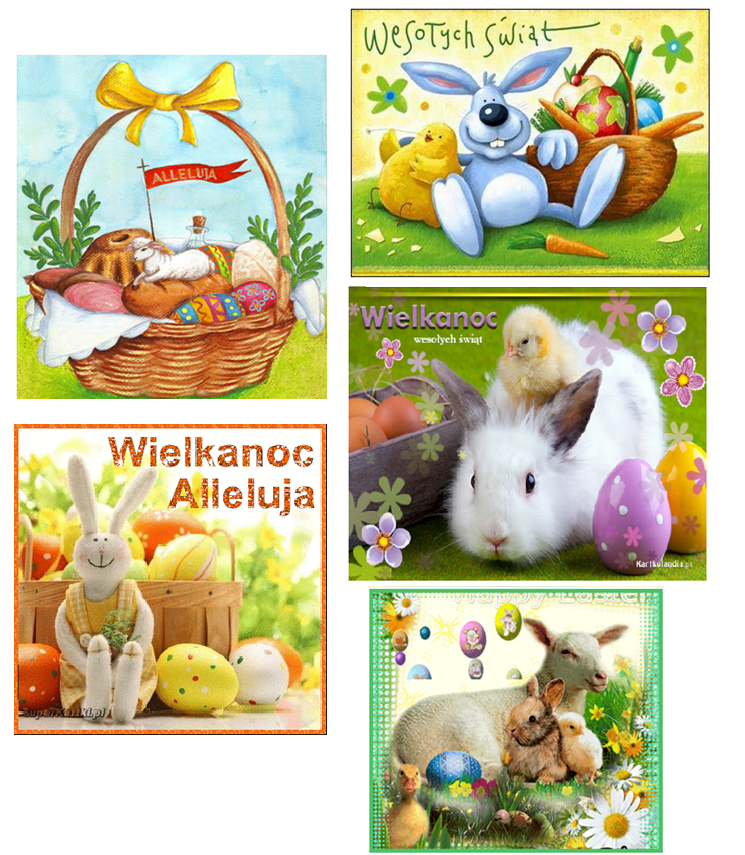 Rozwiązywanie zagadek związanych z Wielkanocą.Dzieci, które nie mają w domu książek proszę o narysowanie rozwiązania. Wiem, że dacie radę. 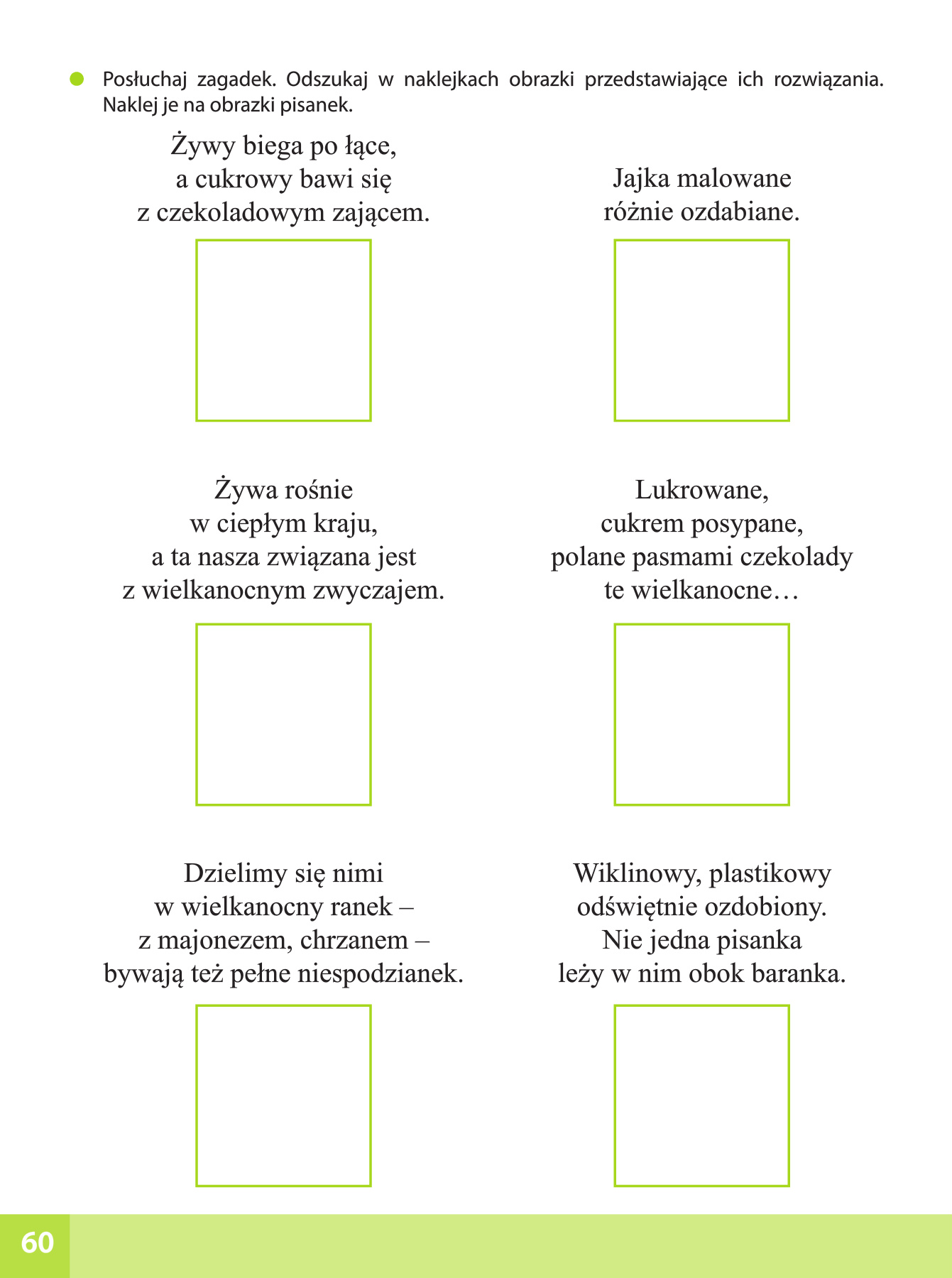 Słuchanie piosenki. Dowolny taniec przy piosence.https://www.youtube.com/watch?v=OCmZrAz3t-UWprowadzenie litery j: małej i wielkiej, drukowanej i pisanej.Oglądanie zdjęć jajek. Porównywanie ich wyglądu  i wielkości.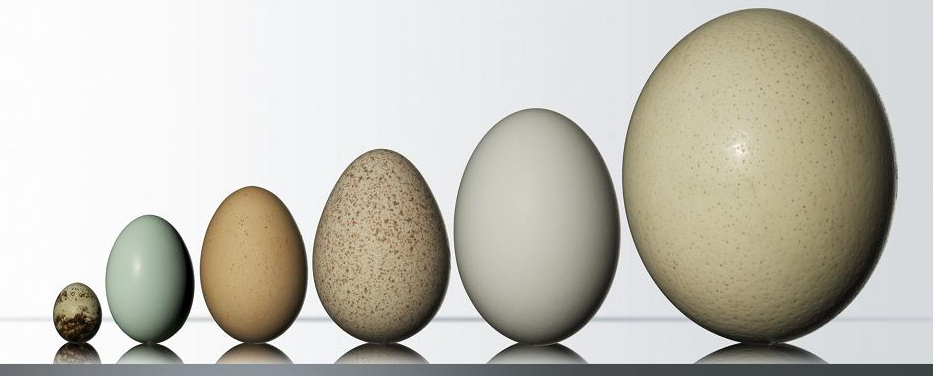 Budowa jajka:Rodzic rozbija jajko – rozdziela je. Dziecko ogląda żółtko i białko, nazywa je. Wymienia potrawy sporządzane z jajek. 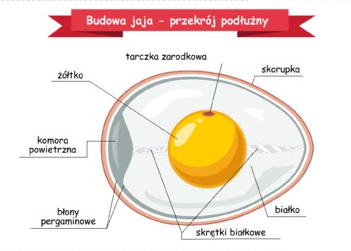 Analiza i synteza słuchowa słowa „jajko”Dzielenie słowa jajko na sylaby.Dzielenie słowa jajko na głoski.Co słyszycie na początku słowa jajko?Podawanie przykładów słów rozpoczynających się głoską j (jeleń, jagody, jogurt…)Mających ją w środku (bajka, kajak, ryjek…) oraz na końcu (kraj, maj, klej…)Pokaz litery j drukowanej i pisanej.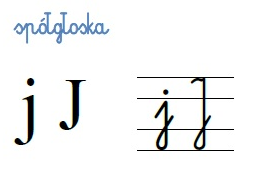 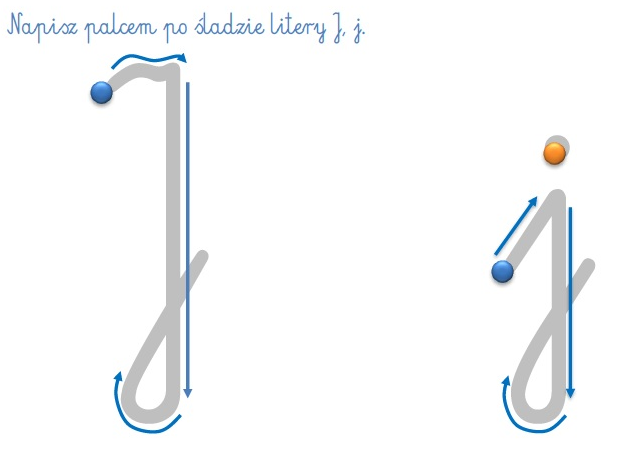 Zabawa ruchowa „Wyścig z jajkiem”Zadaniem dziecka jest przebiec z drewnianym lub styropianowym jajkiem (można też zrobić z folii aluminiowej ) trzymanym na łyżce do wyznaczonego miejsca. Dziecko z rozsypanych liter próbuje ułożyć wyraz „jajko”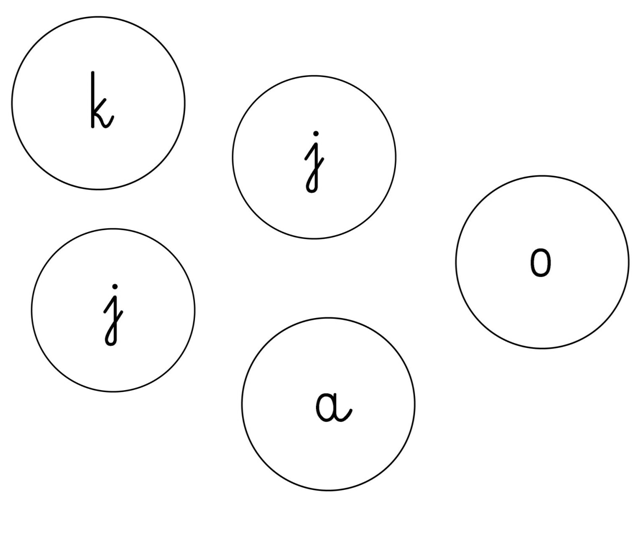  Czas się poruszać. Zaproś do wspólnej zabawy rodziców i rodzeństwo https://www.youtube.com/watch?v=oGJg1RSOof4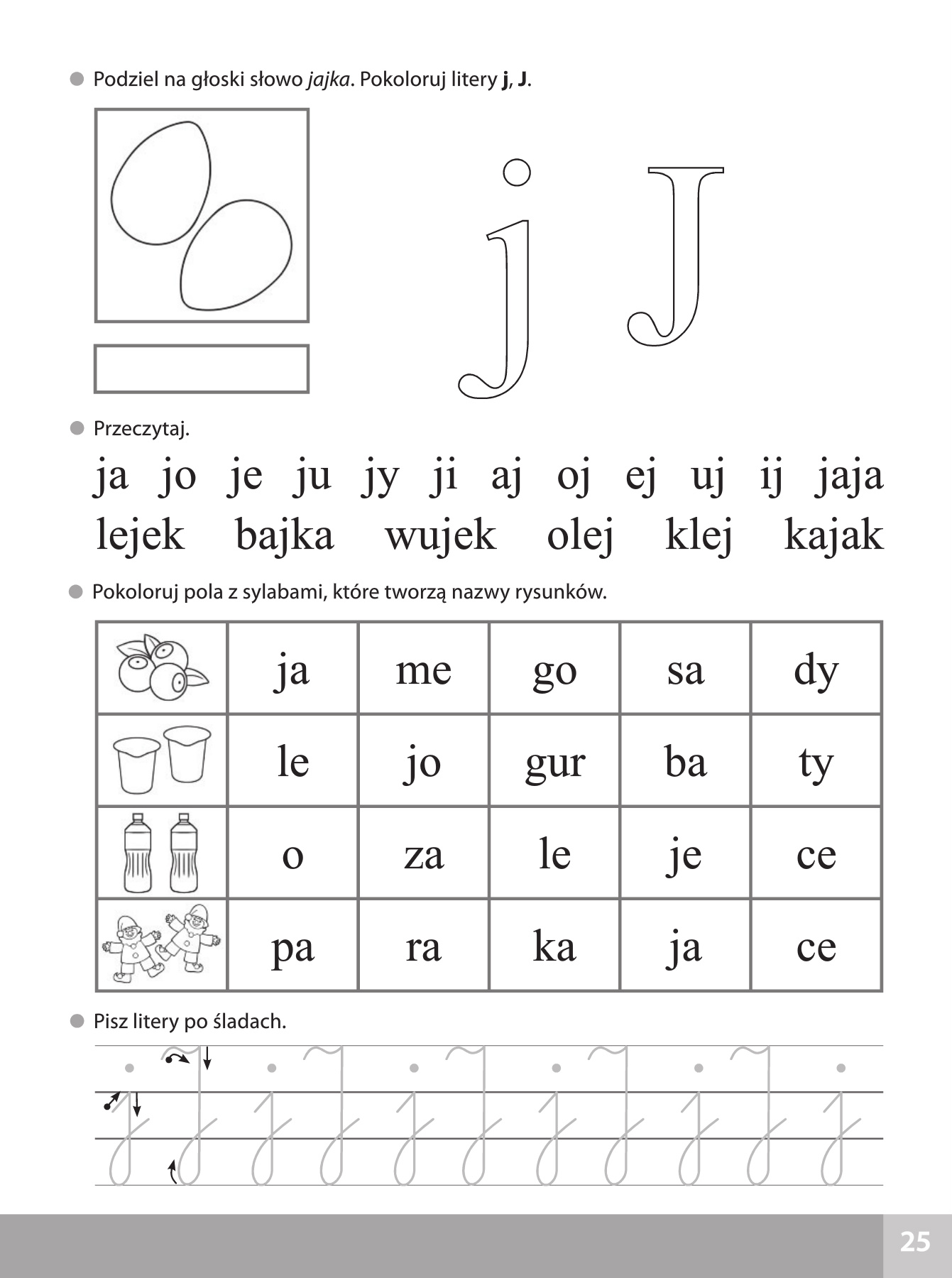 14.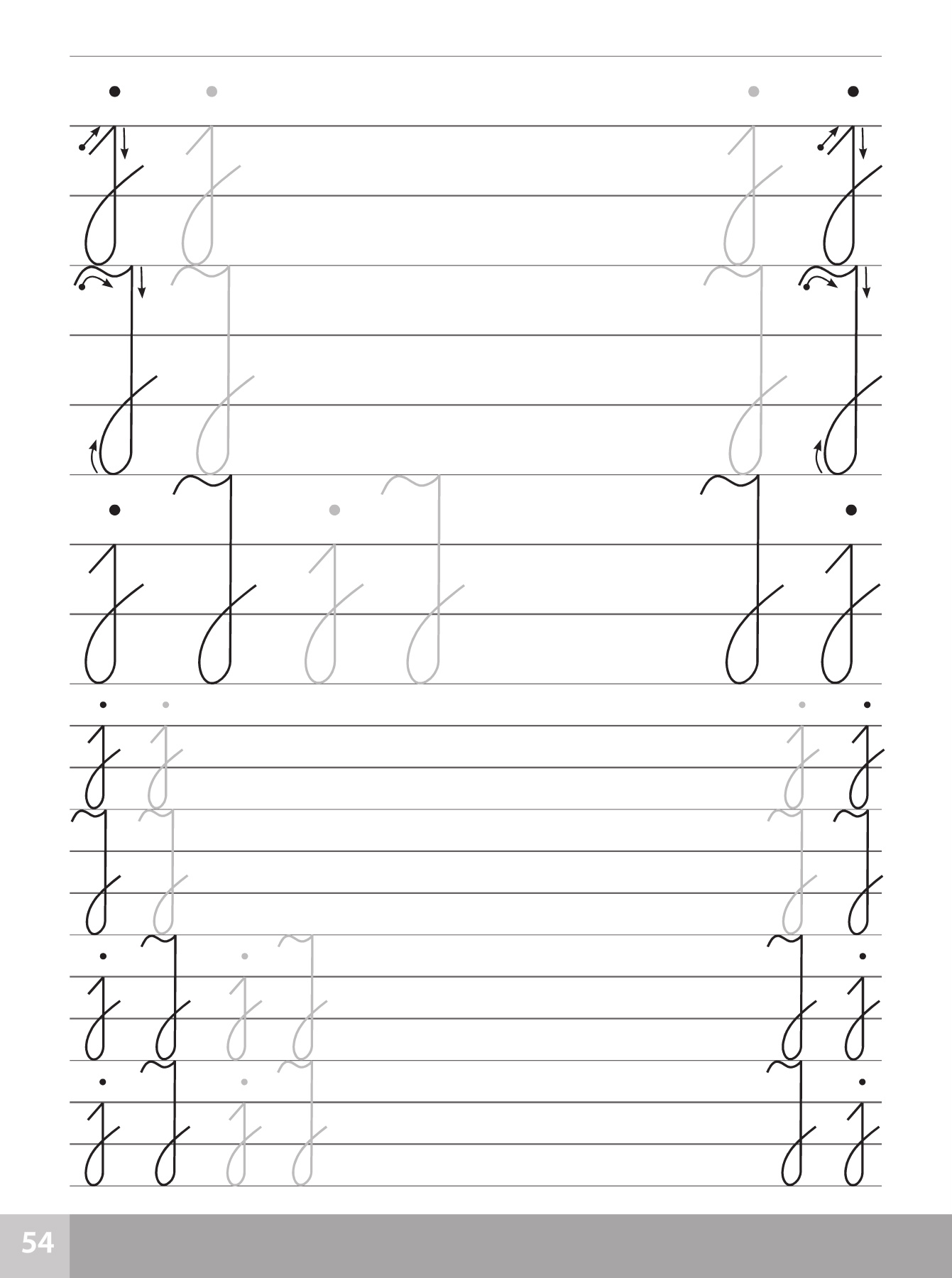 Czytanka dla chętnych dzieci 6-letnich. 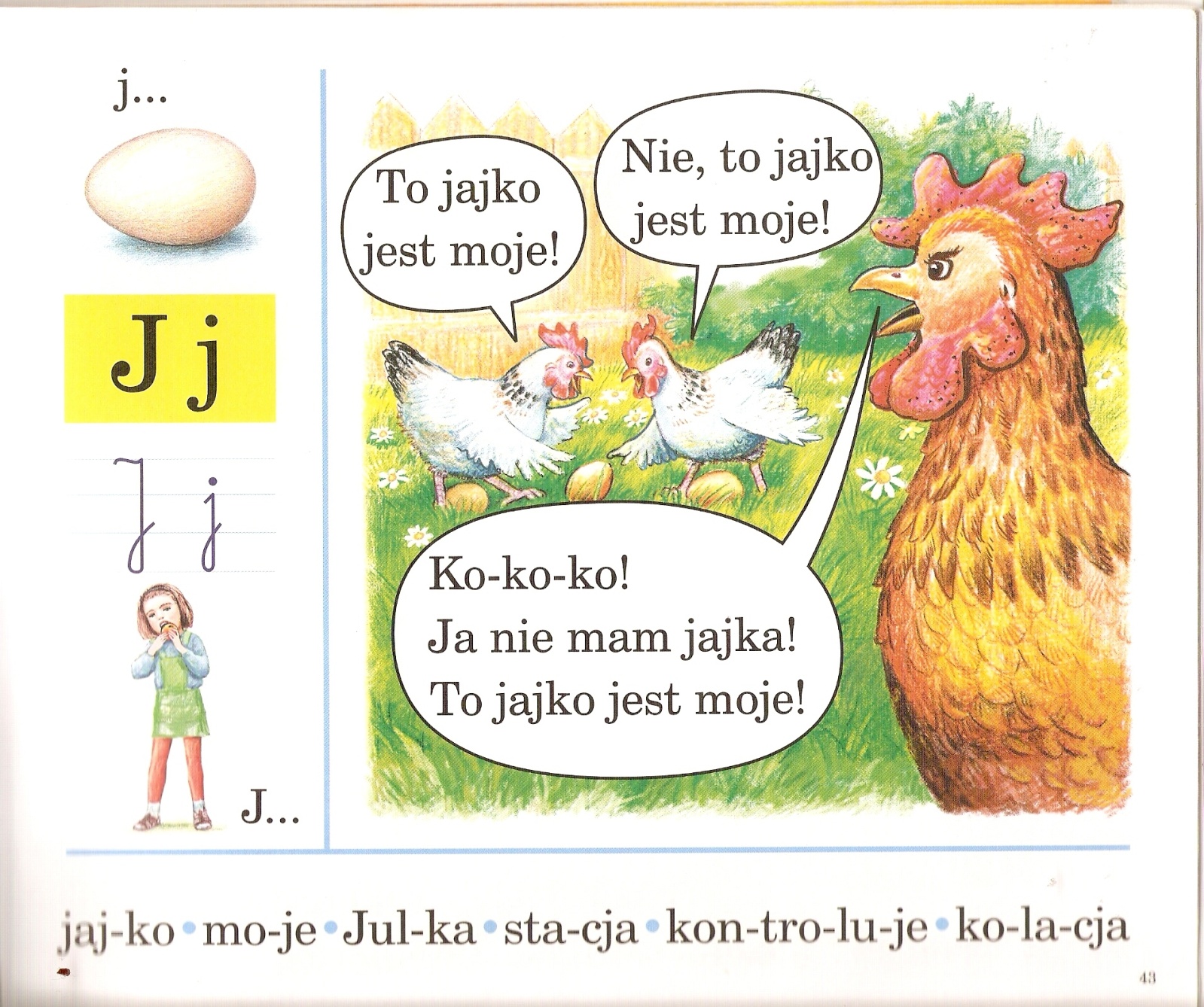 Wtorek 07.04.2020r.Temat dnia:  Przygotowania do świąt.Słuchanie ciekawostek na temat różnych zwyczajów związanych z Wielkanocą.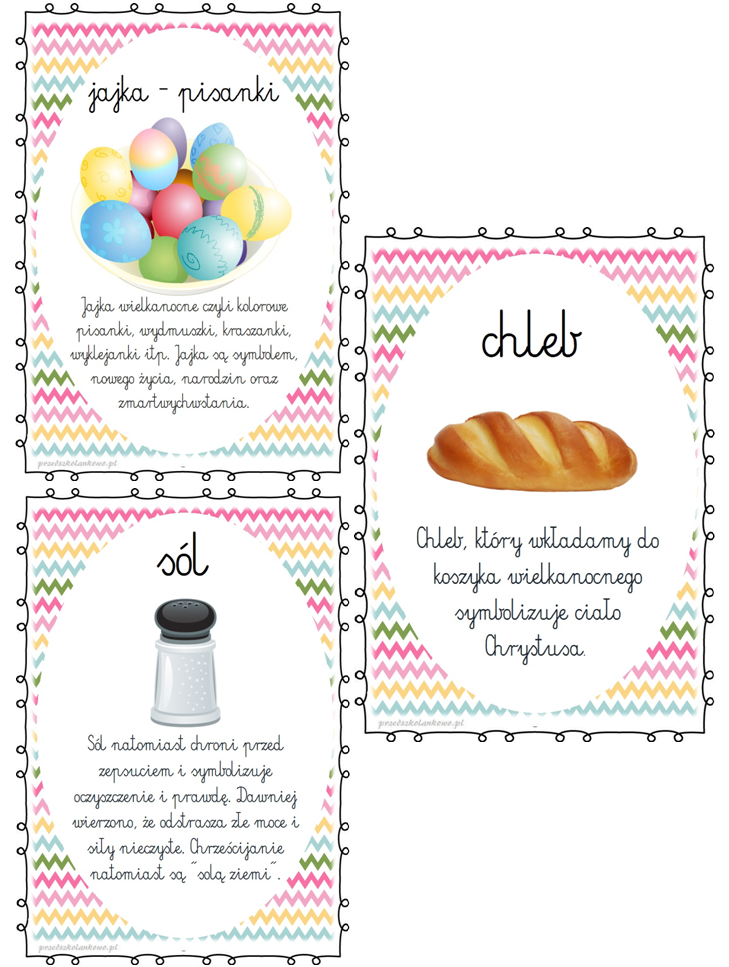 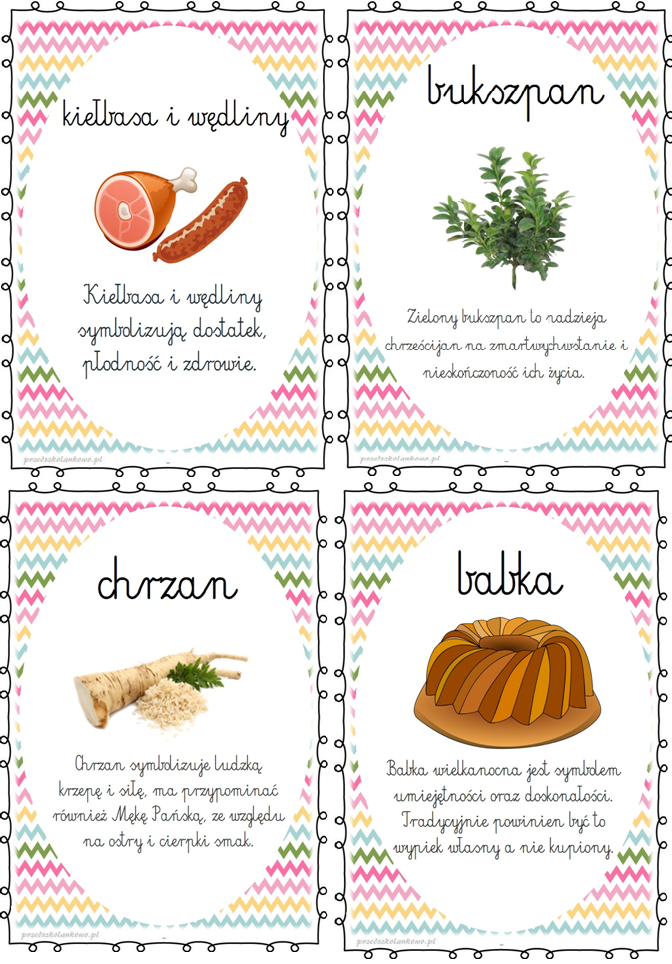 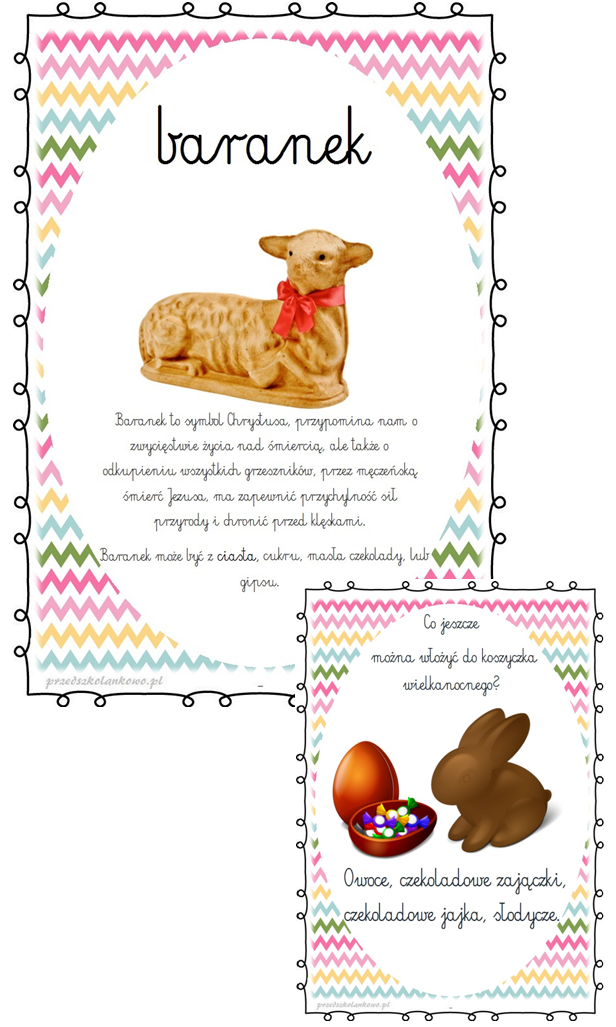 Drugim dniem świąt jest lany poniedziałek. Nie wiadomo dokładnie, skąd wziął się zwyczaj zwany dyngusem. Wierzono jednak, że oblana osoba będzie miała szczęście.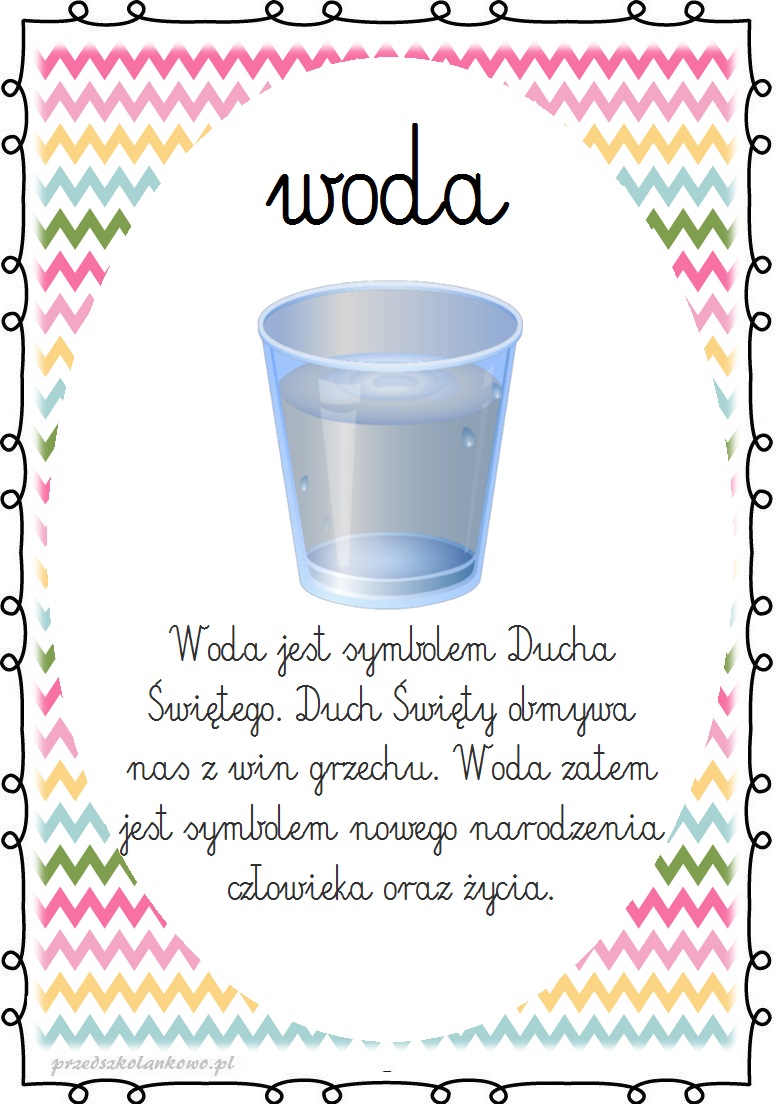 Czytanie całościowe wyrazów: pisanka, baranek. Kolorowanie pól z literami tworzącymi te wyrazy.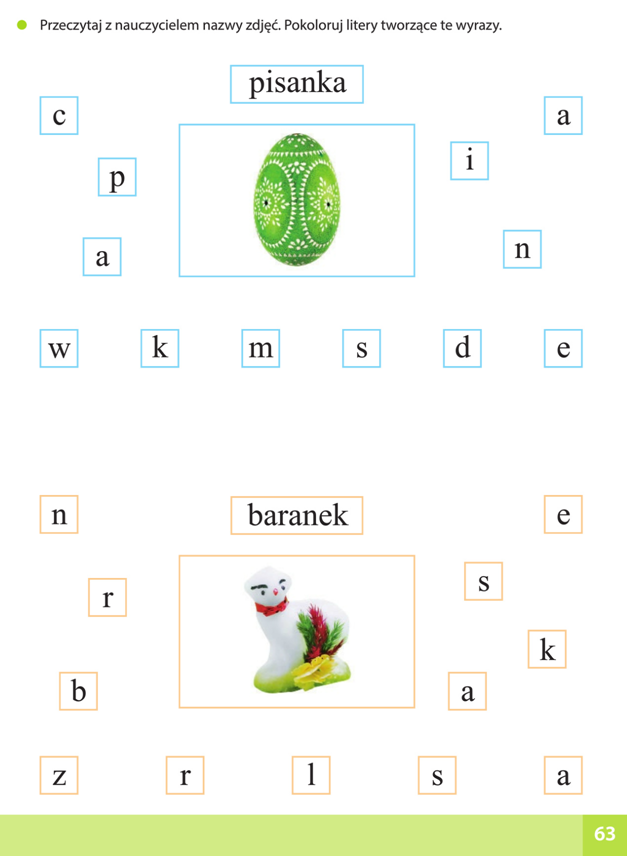 Zabawa „Wymyślamy słowa”Rodzic ma kartoniki z krążkami (od jednego do ośmiu). Dziecko losuje kartoniki i podaje słowa, które mają tyle głosek, ile jest krążków na kartoniku.Np.2 krążki – ul3 krążki – noc, koc, dom…4 krążki – waga, noga, lato…5 krążków – seler, mleko, sarna…6 krążków – sałata, statek, tygrys…7 krążków – kapusta, telefon, pomidor…8 krążków – krokodyl, skakanka, perkusja…Gimnastyka Fruzji.https://www.youtube.com/watch?v=3ucDVAsz_C0Środa 08.04.2020r.Temat dnia: Liczymy kurki i kurczęta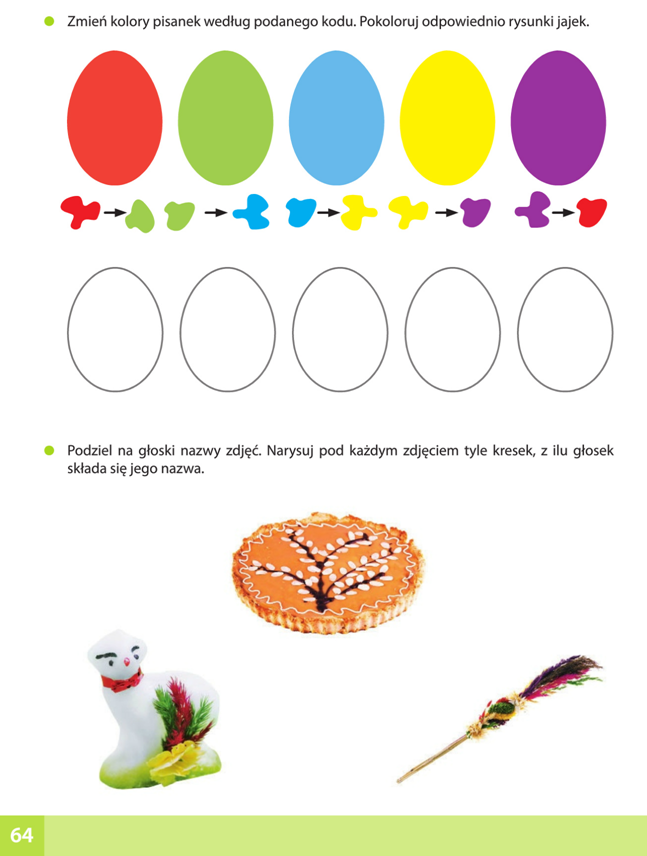 Rozwiązywanie zadań tekstowych na dodawanie i odejmowanie w zakresie 10.Dziecko ma liczmany, cyfry i znaki. Rodzic mówi zadanie, dzieci ilustruje je za pomocą liczmanów, układają działania i je odczytują. Na zakończenie udzielają odpowiedzi na zadane pytania. W koszyczku były 4 pisanki. Mama dołożyła jeszcze 6 pisanek. Ile jest teraz pisanek w koszyczku? Dzieci biorą 4 liczmany, kładą je przed sobą. Potem dokładają 6 liczmanów. Liczą wszystkie liczmany i układają działanie: 4 + 6 = 10 które głośno odczytują, a potem udzielają odpowiedzi na pytanie. Lenka miała 10 pisanek. 7 pisanek dała babci i dziadkowi. Ile pisanek jej zostało? Dzieci układają przed sobą 10 liczmanów. Potem odsuwają 7 liczmanów. Liczą pozostałe liczmany i układają działanie, głośno je odczytują, odpowiadają na pytanie. 10 – 7 = 3Cyfry, liczmany i znaki do druku. 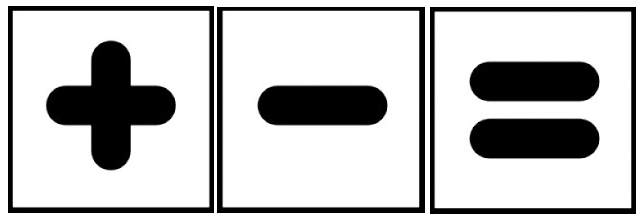 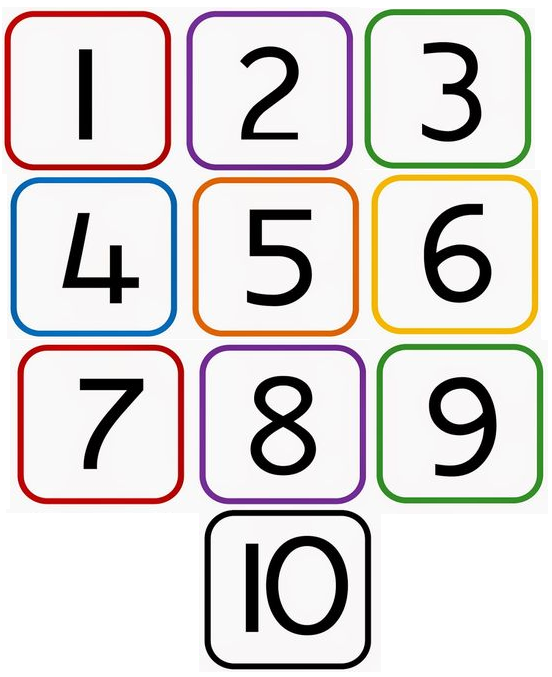 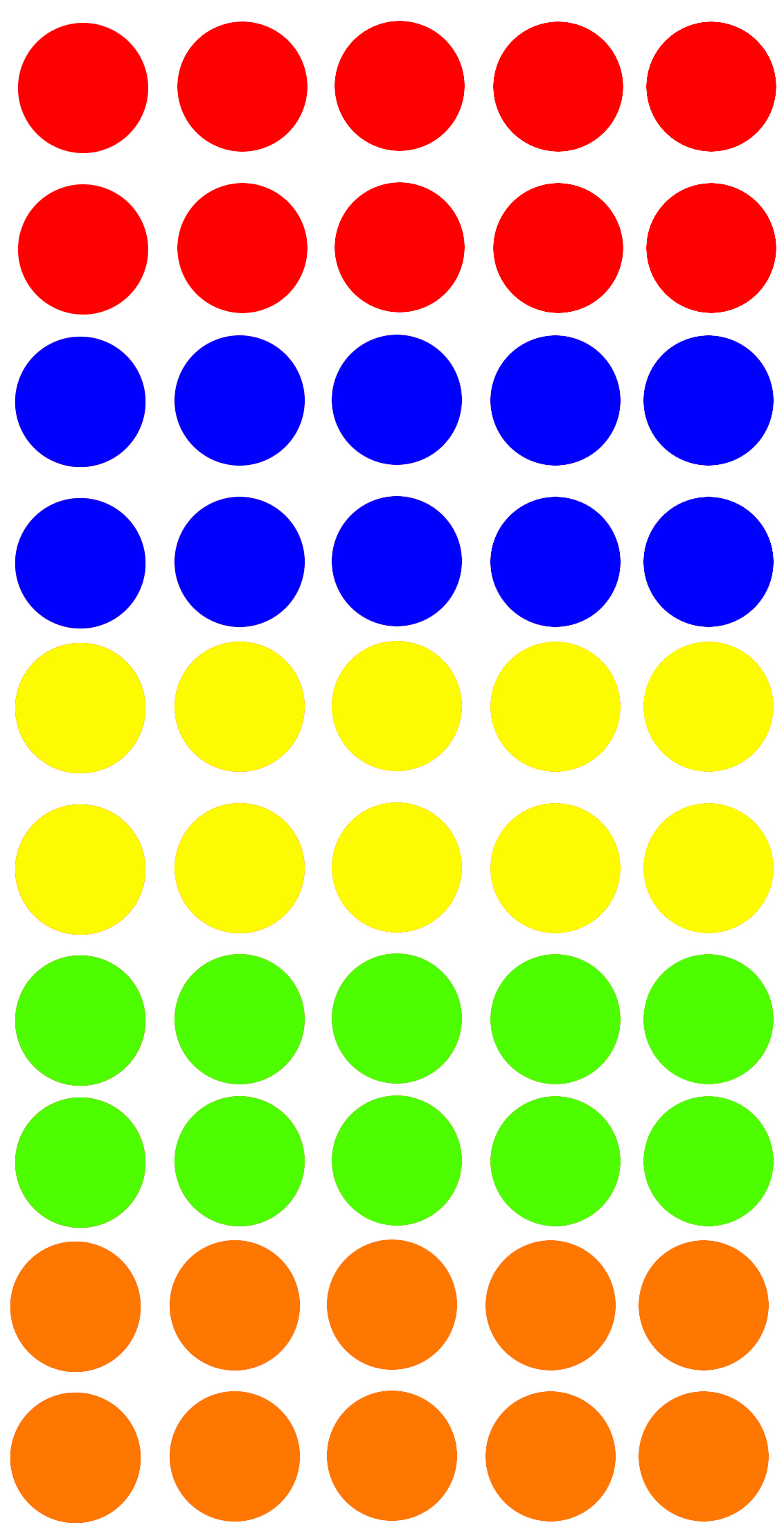 Opowiadanie historyjki. Układanie zdań do ilustracji. Określanie, gdzie znajdują się kurczęta względem kury.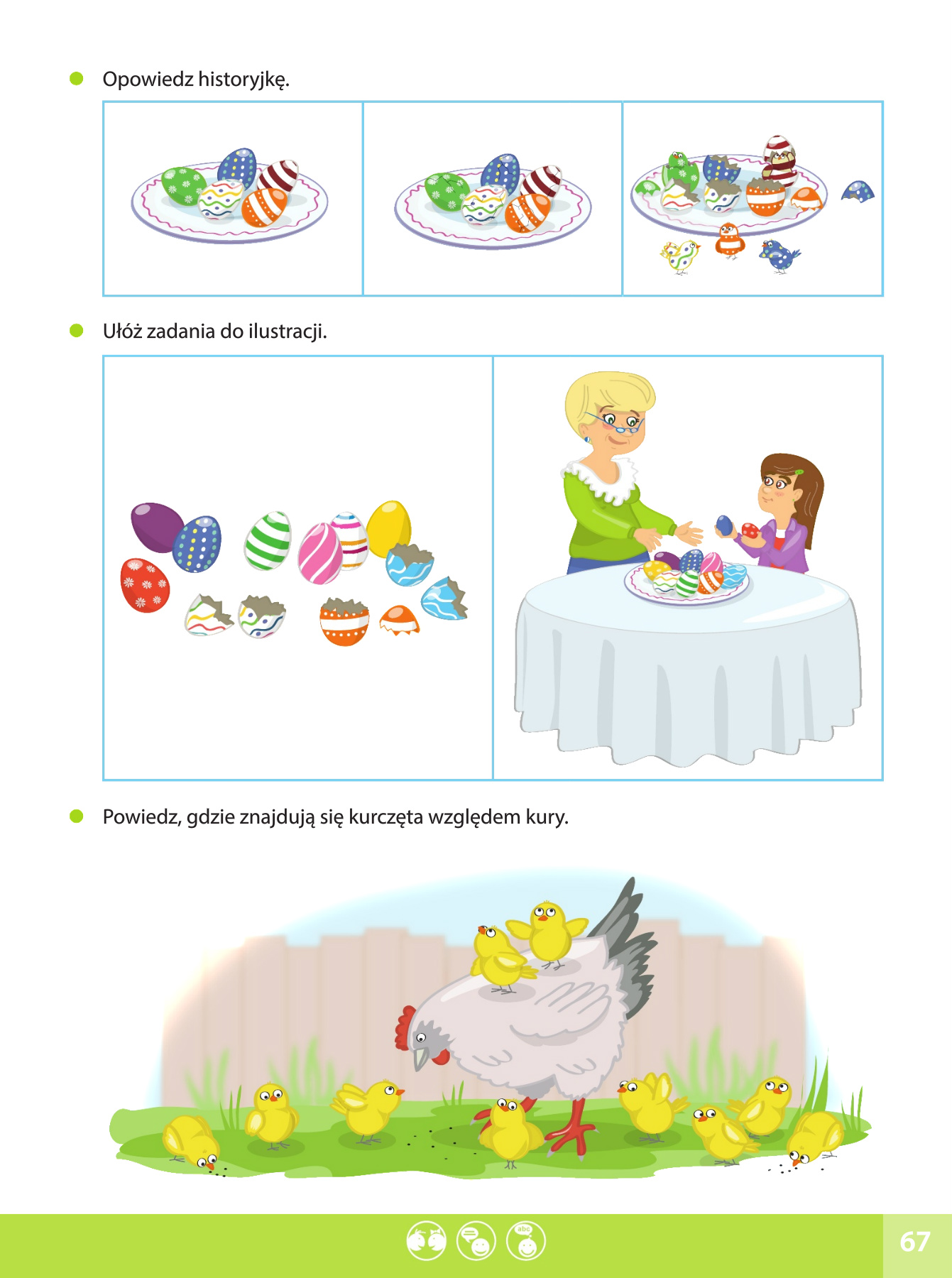 Rozwiązywanie zadań tekstowych.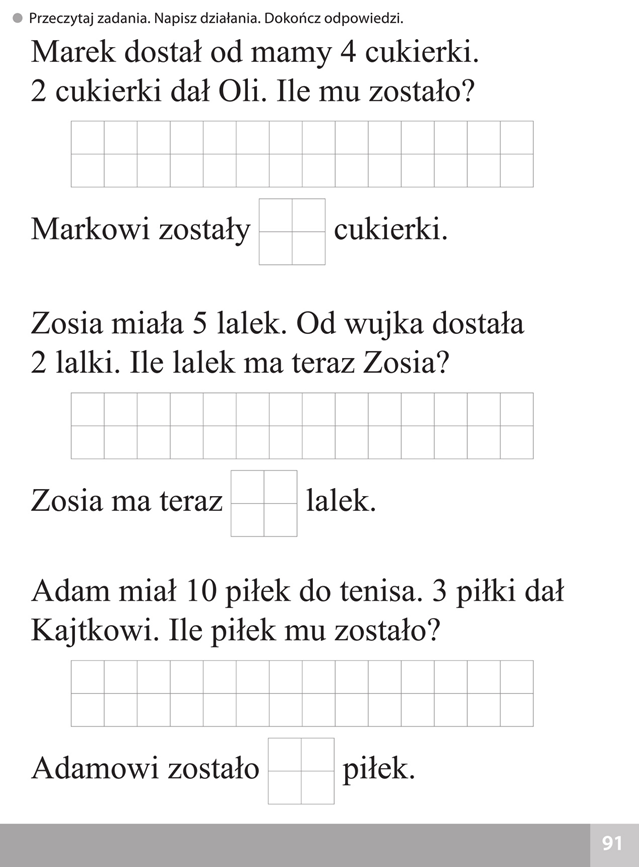 Czas się troszkę poruszać  https://www.youtube.com/watch?v=BEu1WLjOokYCzwartek 09.04.2020r.Temat dnia: Jajka, jajeczkaZagadki: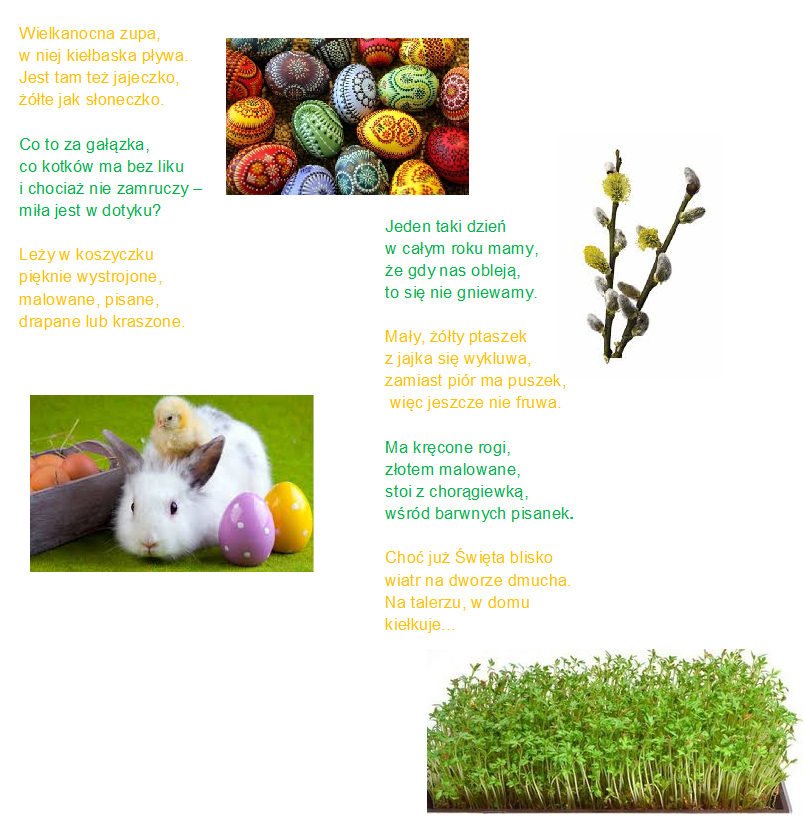 Oglądanie historyjki obrazkowej. Opowiadanie całej historyjki.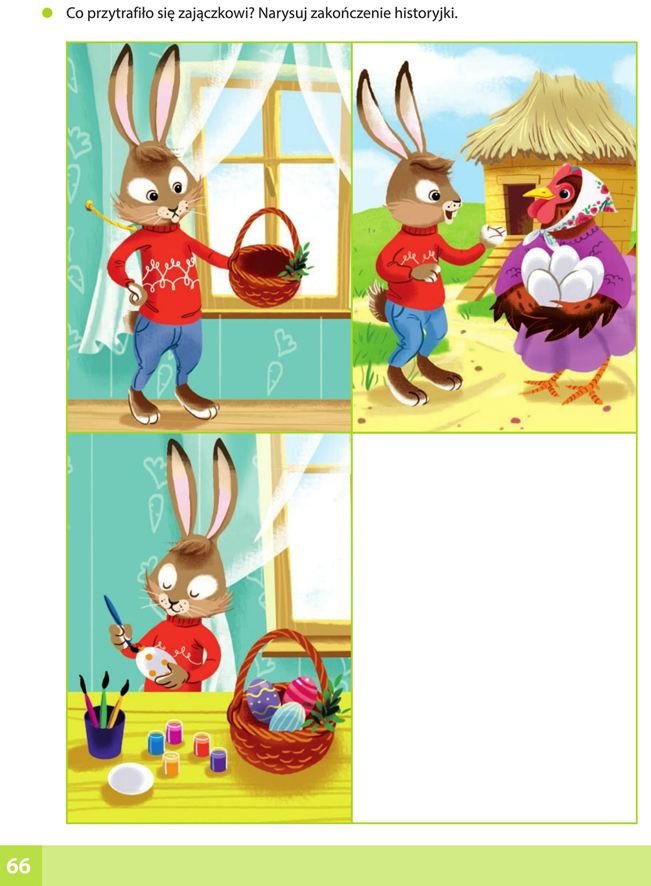 Policz pisanki 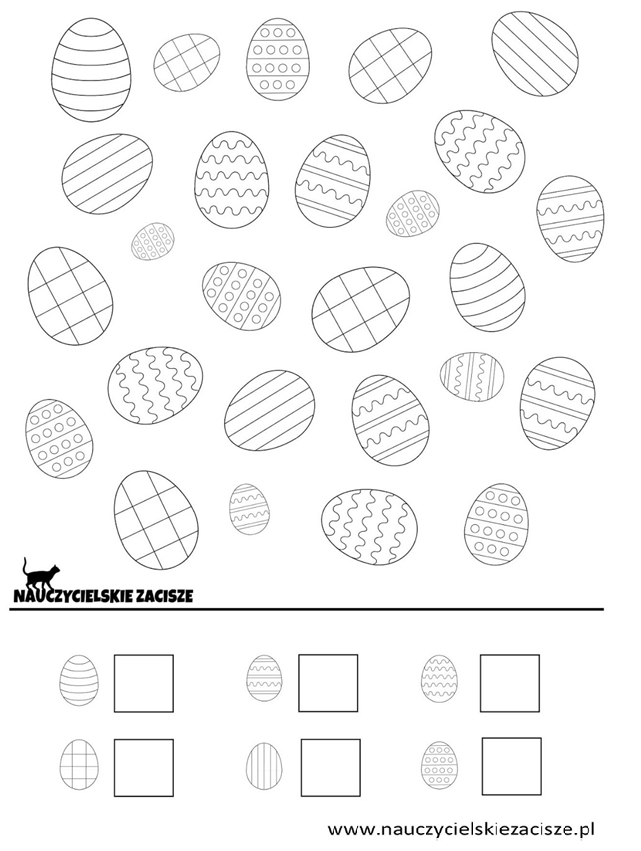 Czas się poruszać. Zaproś do wspólnej zabawy rodziców i rodzeństwo https://www.youtube.com/watch?v=S5TFdKc6TB4Rysuj po śladach.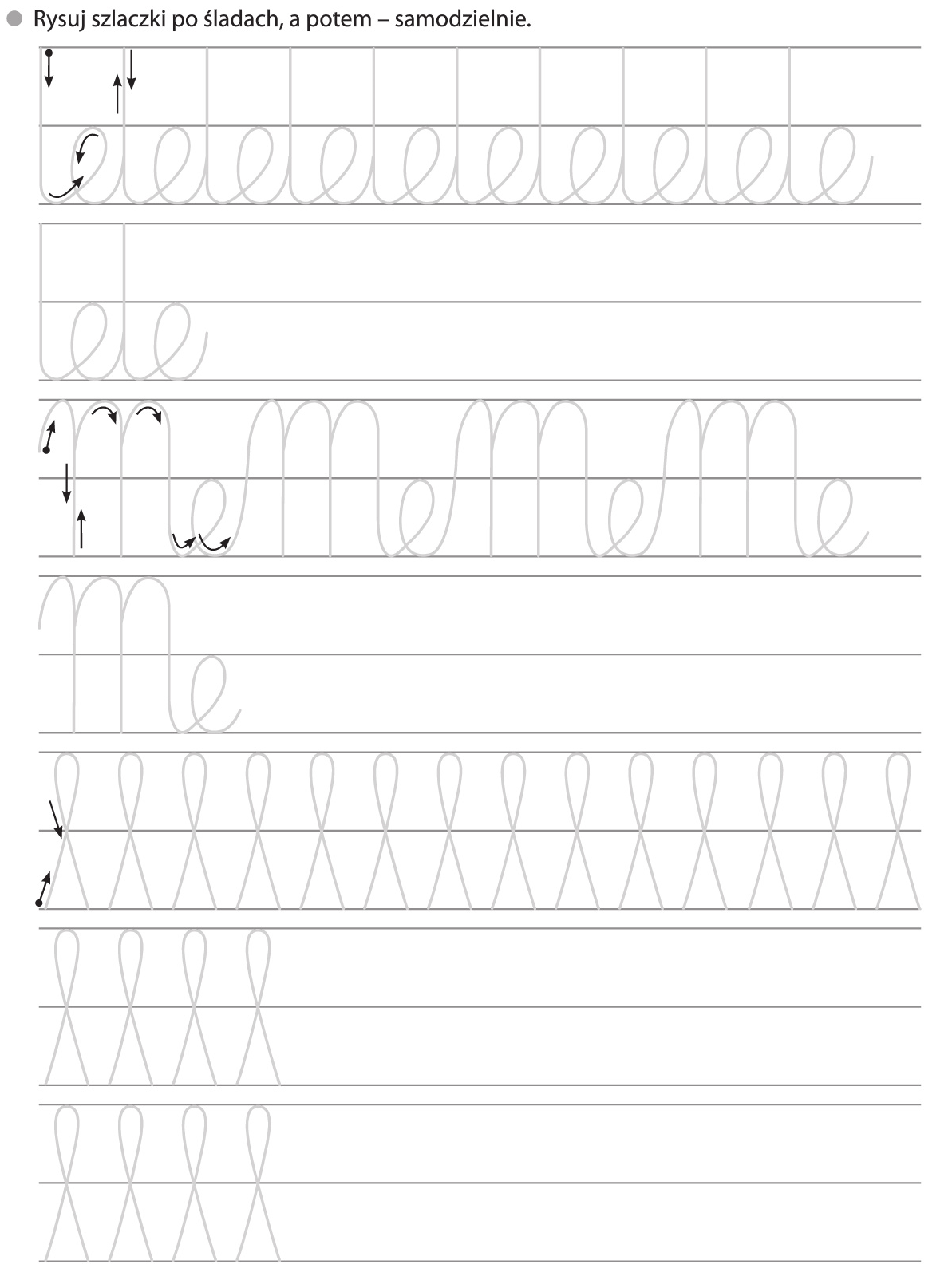 piątek 10.04.2020r.Temat dnia: Śmigus – dyngus.Zapoznanie ze zwyczajami wielkanocnymi na podstawie wiersza J. Koczanowskiej „Wielkanoc”. Rozmowa na temat wiersza. W wielkanocnym koszyczku,przystrojonym pięknie,kłóciły się pisankio najlepsze miejsce.Każda chciała spoczywaćtuż obok rzeżuchy,zielonej i puszystejjak miękkie poduchy.Wtem do akcji wkroczyłcukrowy baranek,zjadł zieloną rzeżuchę,przerwał spór pisanek!Co powinno znaleźć się w wielkanocnym koszyczku? Narysuj. 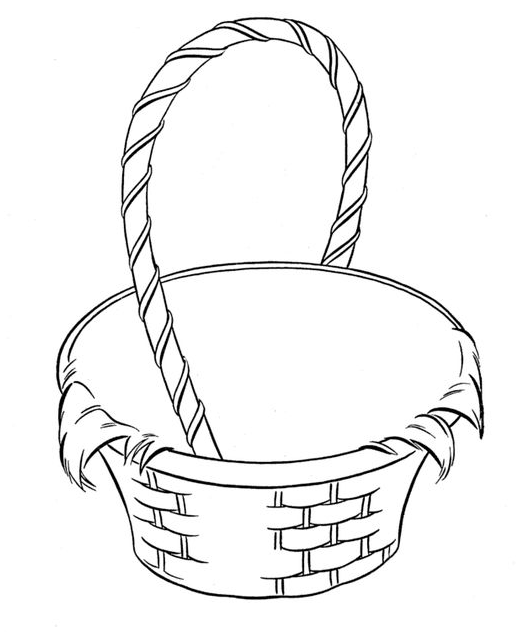 Połącz i pokoloruj.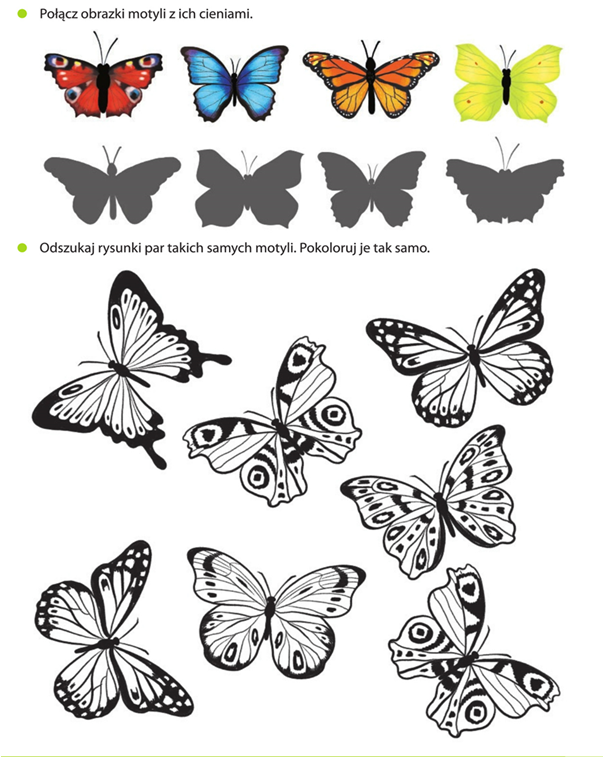 Zajączek wielkanocny. Do jego wykonania potrzebna nam będzie: mała skarpetka (najlepiej jasnego koloru), nożyczki, ryż lub kasza, sznurek lub gumka, ozdobna wstążka i marker. 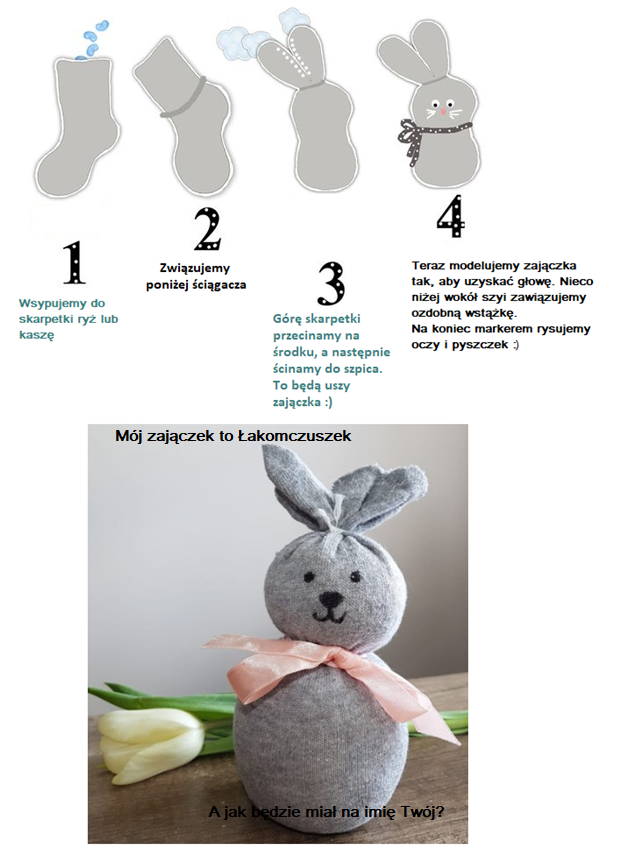 Taniec z zajączkiem https://www.youtube.com/watch?v=izQ5IAmTaFAPolicz kropki.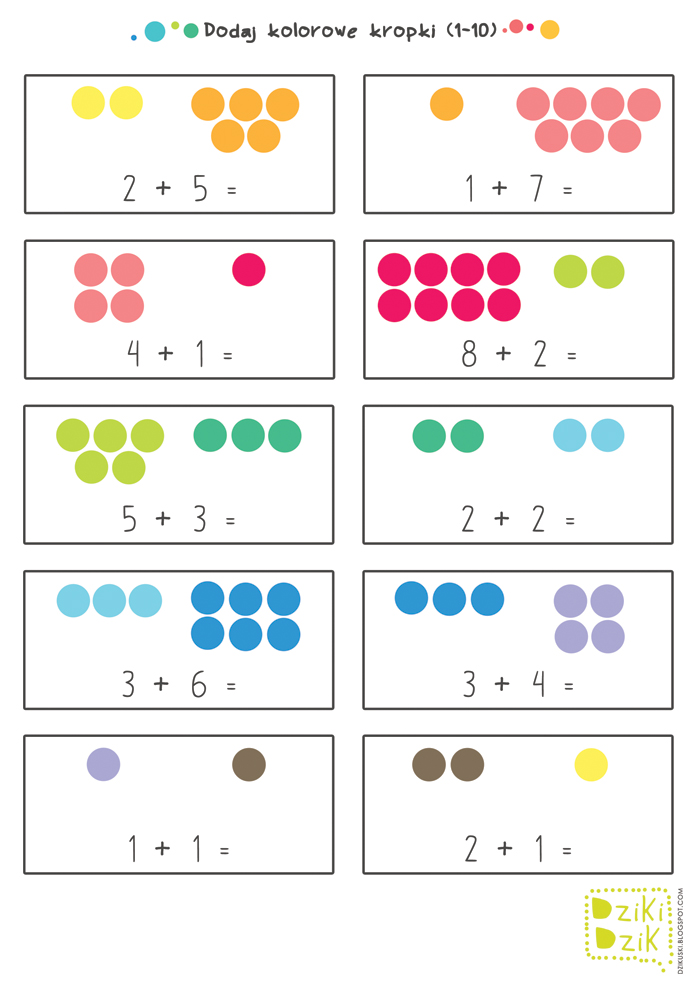 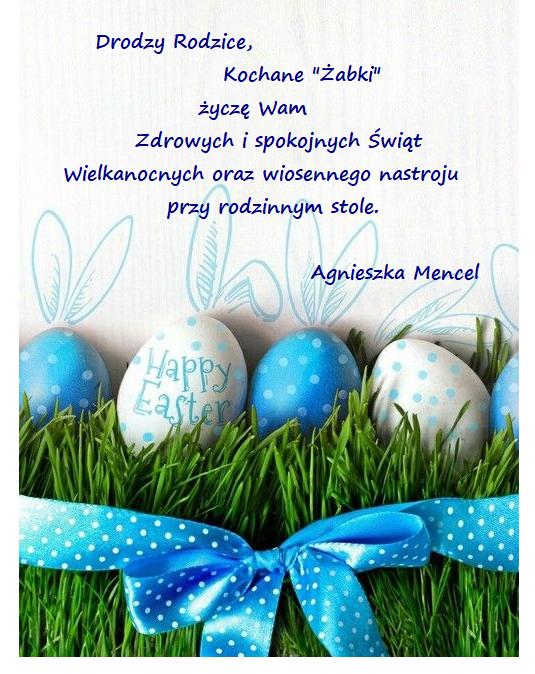 